中華書道學會 函                                      會址：台北市大安區和平東路二段175巷5弄5號5樓。                                      聯絡人：理事長潘慧敏0986-716828                                              秘書長沈致中0936-091532    網址：www.cc.org.tw受文者：本會全體會員、評議委員、顧問副  本：內政部發文日期：111年12月5日發文字號：華敏字第1111205號主旨：本會舉辦第十六屆第一次會員大會暨理監事改選，敬請撥冗參加。說明：一、時間：111年12月25日星期日 上午11：00。二、地點：天成大飯店二樓國際廳（台北市忠孝西路一段43號3樓）。三、出席餐會者，永久會員請繳交1,200元（年度季刊費400元＋餐費800元），一般會員請繳交2,200元（年費1,000元＋年度季刊費400元＋餐費800元）。四、當日未能參加者，請劃撥繳費(戶名：中華書道學會，帳號：17368506)。永久會員請繳交年度季刊費400元，一般會員請繳交1,400元 (年費1,000元、年度季刊費400元)。五、111年度繳費完成者，方可取得候選及投票資格。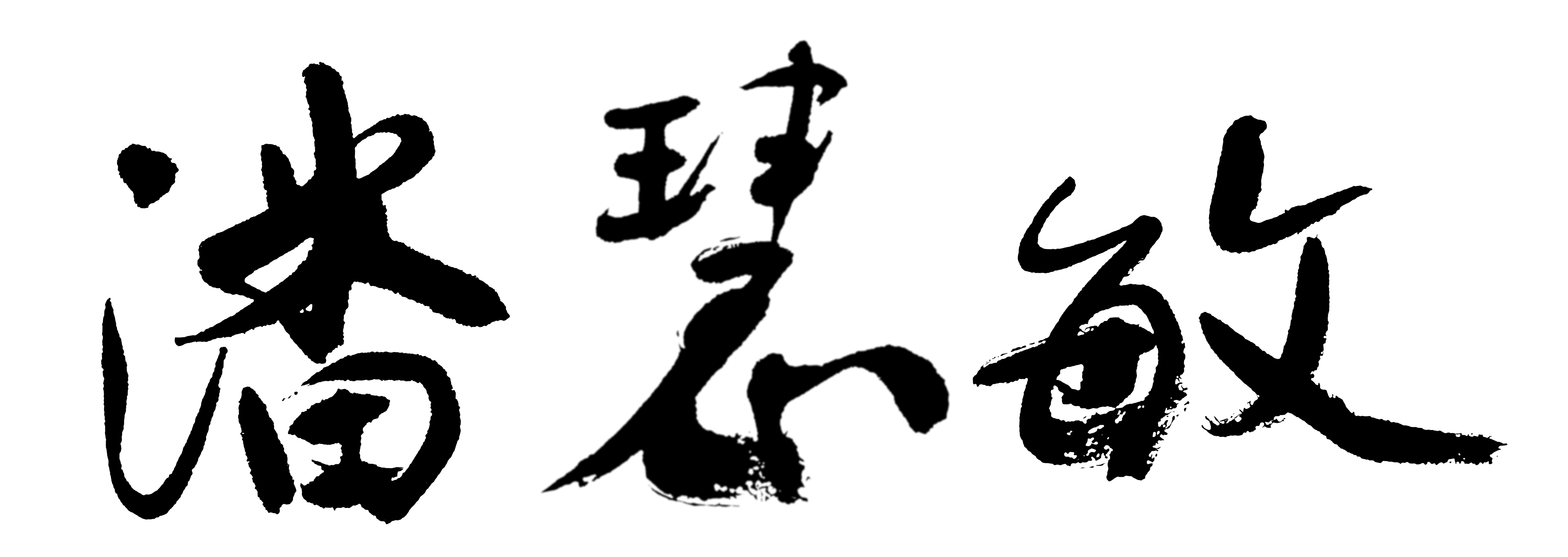 中華書道學會 理事長             中華書道學會 壬寅年會員大會 流程一、 11：00—11：25  簽名、報到、繳費二、 11：25—11：50  候選人介紹、理監事改選 投票三、 11：50－12:10   唱票四、 12：10  新會員介紹、聚餐中華書道學學會 壬寅年會員大會  回條聯絡人：理事長潘慧敏0986-716828、秘書長沈致中0936-091532-----------------------------------------------------------------------------------------------------------委託書本人因故不克出席中華書道學會壬寅年會員大會，茲委託本會會員____________________代表本人出席。此致中華書道學會                                                                            委託人：                             （簽章）                                                                             受委託人：                        （簽章）中        華        民        國             111         年        12        月      5      日姓名電話出席□是  □否葷素  □葷  □素請至LINE中華書道學會142人群組內接龍。或於12月19日前將回條寄至台北市大安區和平東路二段175巷5弄5號5樓。請至LINE中華書道學會142人群組內接龍。或於12月19日前將回條寄至台北市大安區和平東路二段175巷5弄5號5樓。請至LINE中華書道學會142人群組內接龍。或於12月19日前將回條寄至台北市大安區和平東路二段175巷5弄5號5樓。請至LINE中華書道學會142人群組內接龍。或於12月19日前將回條寄至台北市大安區和平東路二段175巷5弄5號5樓。